Windows SpeicherdiagnoseStartknopf (links unten)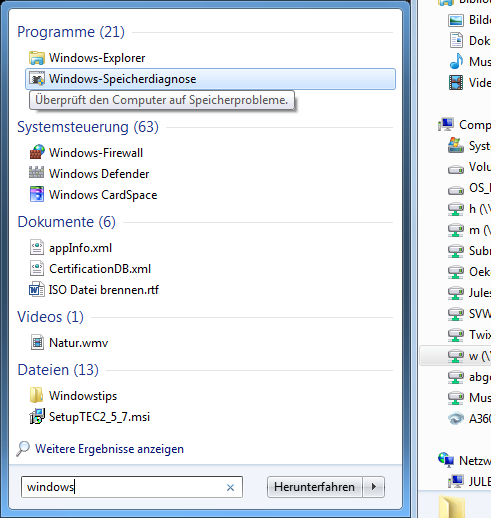 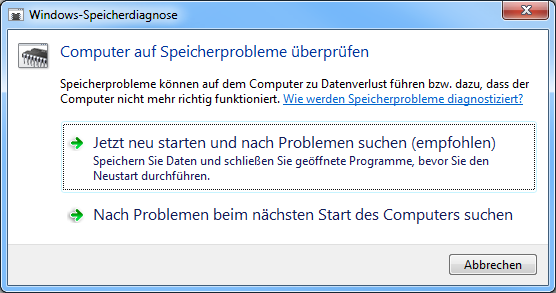 